Week 4 – Abraham & IsaacAbraham had no children with his wife Sarah God gave him the promise of more descendants than the number of stars in the sky.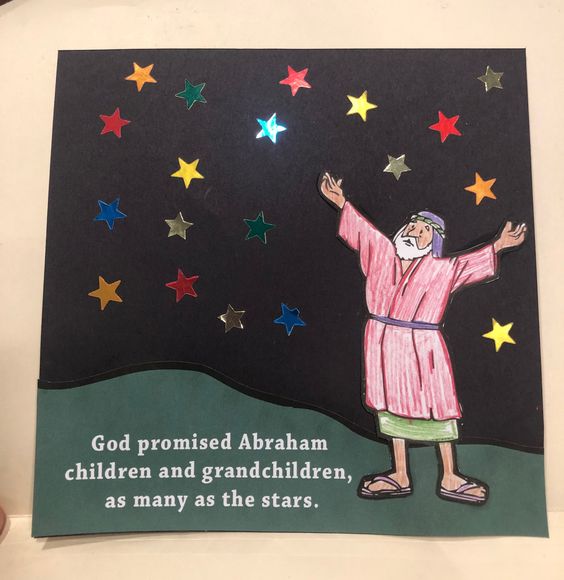 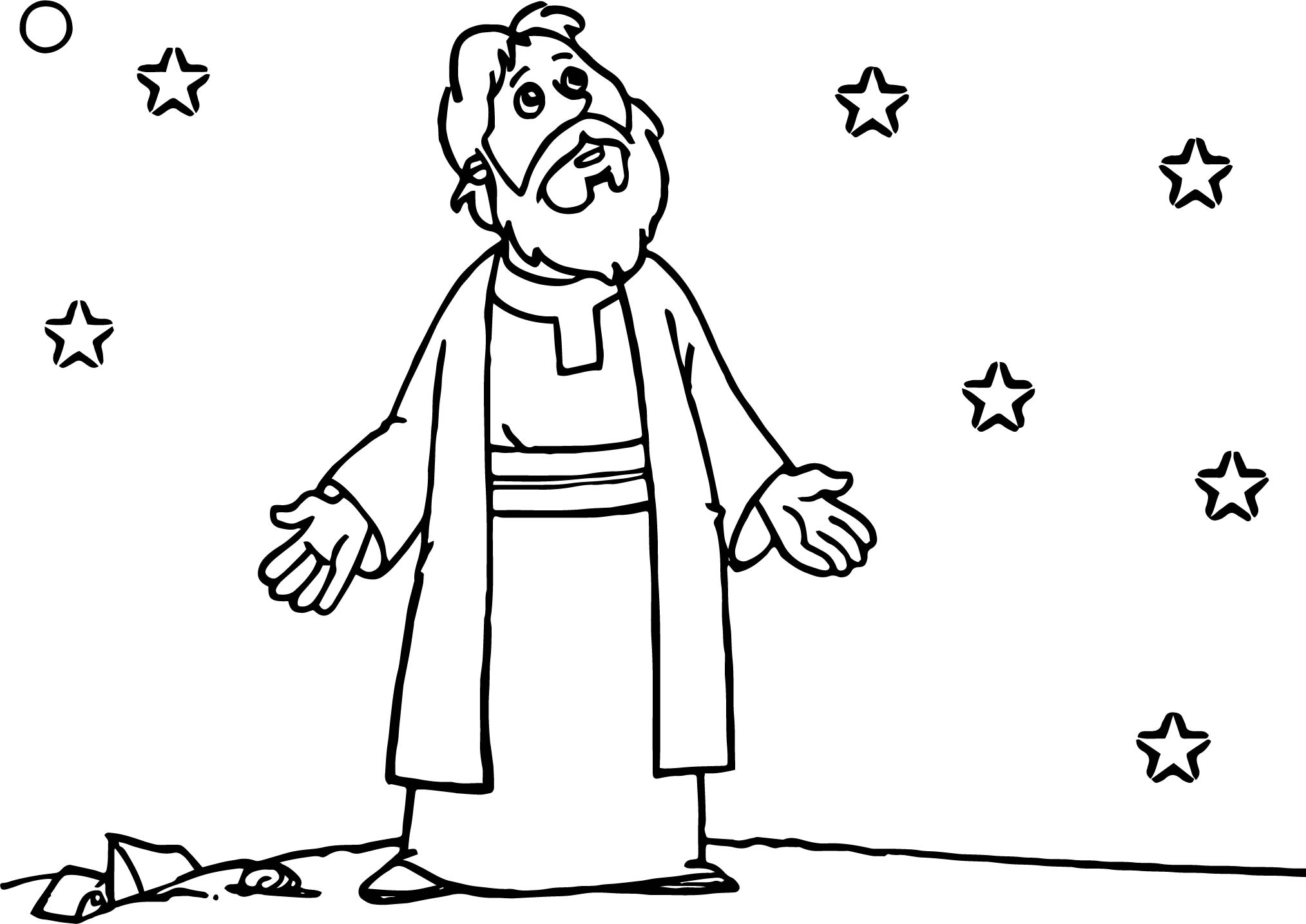 God promised Abraham children and grandchildren, as many as the starsAdditional ideas for you to try at homeRead the story of Abraham and Isaac in Genesis 18 verses 17-19 and Genesis 22 verse 1-19Make a salt dough or card mobile				Make a ram or sheep					Make your own family tree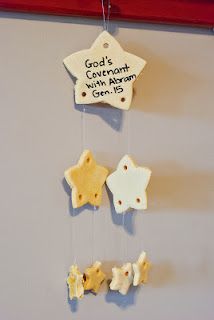 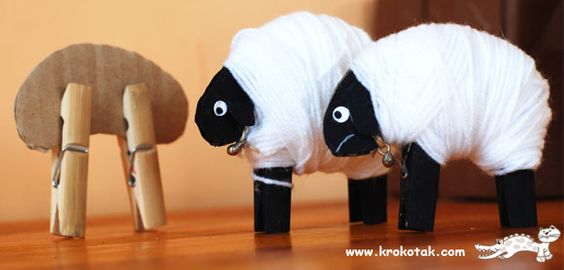 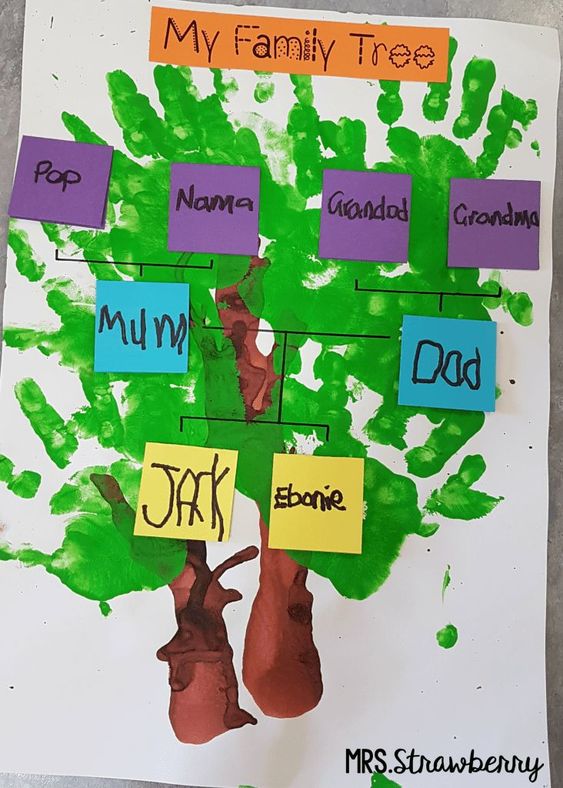 